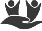 Harvard Schools TrustGrant Application –  Short FormApplicant Name(s) and relationship to the Harvard Public SchoolsEmail addressPhone (day and evening)Application dateProject title Project description. 
If applicable, attach additional information.Which students, and how many, will benefit from this project?What is the amount of the request?How will you evaluate the success of this project?Follow-up with parentsThe Harvard Schools Trust is a 501(c)(3) nonprofit organization. In order to fulfill grant requests it relies on membership contributions from parents, school personnel, and community members.As a grant recipient, what will you do to make parents aware of the Trust’s support and to encourage them to become Trust members?The Trust’s check will be written to The Harvard Public Schools Gift Account (managed by personnel in the Superintendent’s office).Please feel free to provide further narrative information. Also, if there are other relevant materials that might be of interest to the Trust, please include them with this application.The Trust reserves the right to require the standard, full grant application.